Operation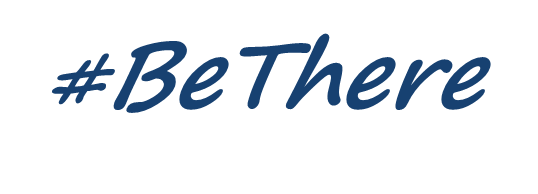 S.A.V.E.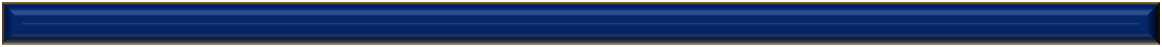 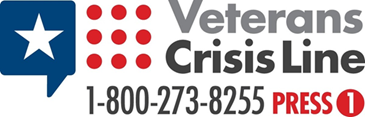 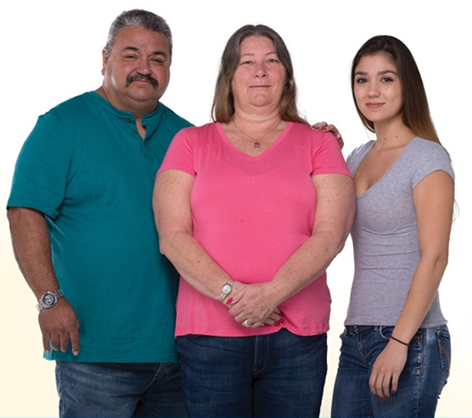 